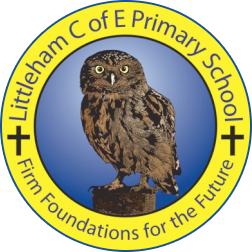 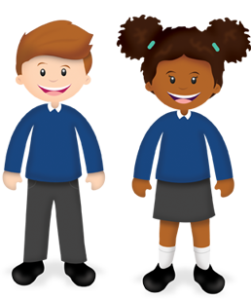 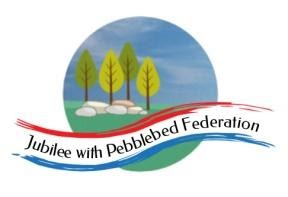 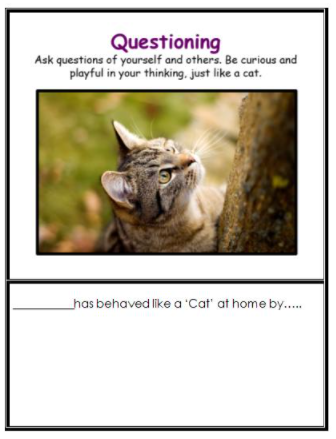 Year: 3Wk beg:25.1Lesson One(Look at this week’s reading comprehension activity on google classroom)Lesson TwoLesson ThreeLesson FourLesson FiveMondayReadingRead library book or allocated bug club booksEnglishGo to google classroomMonday 25th JanuaryFinal ProjectYou can collect A3 paper from school if needed. MathsGo to google classroomMonday 25th JanuaryLO: I can subtract by counting larger gaps.ScienceGo to google classroomMonday 25th JanuaryWhat adaptations do nocturnal animals have?PEGo to google classroomMonday 25th JanuaryPE with Joe-YoutubeTuesdayReadingRead library book or allocated bug club booksEnglishGo to google classroomTuesday 26th JanuaryFinal ProjectMathsGo to google classroomTuesday 26th JanuaryLO: I can subtract by counting on or counting back.REGo to google classroomTuesday 26th JanuaryWhere do Muslims worship?Collective WorshipGo to google classroom25.1.2021QuestioningWednesdayReadingRead library book or allocated bug club booksEnglishGo to google classroomWednesday 27th JanuaryFinal ProjectMathsGo to google classroomWednesday 27th JanuaryLO: I can double 2-digit numbers.HistoryGo to google classroomWednesday 27th JanuaryWhat was Athenian democracy?PEGo to google classroomWednesday 27th JanuaryPE with Joe-YoutubeThursdayReadingRead library book or allocated bug club booksEnglishGo to google classroomThursday 28th JanuaryFinal ProjectMathsGo to google classroomThursday 28th JanuaryLO: I can partition to halve even 2-digit numbers.GeographyGo to google classroomThursday 28th JanuaryWhat are some of Europe’s most important human characteristics?Mental HealthGo to google classroomThursday 28th JanuaryBeing proud of your very beingFridayReadingRead library book or allocated bug club booksEnglishGo to google classroomFriday 29th JanuaryFinal ProjectMathsGo to google classroomFriday 29th JanuaryDoubling and halving quizHistory/ArtGo to google classroomFriday 29th JanuaryLO: I can read about and draw a Greek god or goddess. PEGo to google classroomFriday 29th JanuaryPE with Joe-Youtube